T.C.KAYAPINAR KAYMAKAMLIĞIHuzurevleri  Anaokulu MüdürlüğüTEKNİK ŞARTNAMEİŞİN KONUSU ve TANIMI       İdaremizin hizmet, faaliyetlerde kullanılmak üzere çeşitli özelliklerde 21 (Yirmi Bir )  kalem oyuncak malzemesi  temini işidir.AMAÇ ve KAPSAM       Bu şartname, İdaremizin hizmet ve faaliyetlerde kullanılmak üzere KAYAPINAR/ Huzurevleri Anaokulu Müdürlüğü kurumsal kimliğine uygun olarak çeşitli özelliklerde 21 (Yirmi Bir ) kalem oyuncak malzemesi temini ile ilgili usul, esas ve prensipleri kapsar.TANIMLARKurum		:   Huzurevleri AnaokuluFirma / İstekli	:   İş için teklif veren gerçek ve tüzel kişiTaraf		:   Huzurevleri Anaokulu Müdürlüğü ve İstekli FirmaİŞİN TARİFİ ve HİZMET SÜRESİHer Üründen ihtiyaç oranında alınacak olup üstte belirtilen tabloya birim/adet/paket fiyatı yazılacaktır.Tablo 1’de adet ve özellikleri belirtilen malzemeler temin edilerek İdareye teslim edilecektir.Ürünler üst düzey kalitede ve 1. sınıf standartlarda olacaktır.İstekli tüm ürünlerin garantilerinden sorumludur.Not: 1- Fiyat Teklifleri Türk Lirası cinsinden ve KDV hariç olarak verilmelidir.         2- Gerçek/Tüzel kişiler tekliflerini kapalı zarf içinde ve imzalı olarak idareye sunmalıdır.         3- Gerçek/Tüzel kişilerin tekliflerinde açık isimleri, ıslak imza, adres, T.C. No/Vergi No ve tarih bilgileri olmalıdır.         4- Toplam Fiyat Üzerinden değerlendirme yapılacaktır. Belirtilen şartlara uygun Toplam fiyatı en düşük olan teklif en uygun teklif olarak değerlendirilecektir.TEKLİF   (Tablo-1)5.   YÜKLENİCİNİN YÜKÜMLÜLÜKLERİÜrünlerin içinde veya dışında İdarenin izni olmadan herhangi bir kişi ya da kuruma/şirkete ait yazı, damga, görsel vb. yer vermeyecektir.Ürünlerin kalite kontrollerini yapacaktır.Ürünlerin temininde gereken ihtimamı göstereceğini, İdarenin talep ettiği ürünü süre, miktar ve bedel dâhilinde teslim etmeyi ve oluşabilecek kusurları şartname hükümlerine uygun olarak zamanında gidermeyi peşinen kabul ve taahhüt edecektir. Ürünlerin hasarlı, yırtık, kullanılmış gibi kullanıma uygun olmayan durumda olmaları halinde, bu tür ürünleri 3 (üç) gün içerisinde teslim alarak, sözleşme süresi içerisinde yenilerini verecektir.ÜRÜNLERİN TESLİM YERİÜrünler, İdaremizin belirleyeceği tarihte, İdaremizin belirleyeceği adrese tam ve eksiksiz olarak teslim edilecektir.GİZLİLİKİstekli ve personeli gerek sözleşme süresince gerekse sözleşmenin bitmesinden sonra mesleki gizlilik koşullarına riayet edecek, sözleşmenin yürütülmesi sırasında veya sözleşmenin yerine getirilmesi amacıyla yapılan etüt, test ve araştırmaların sonuçlarını ve bunlar hakkında kendilerine temin edilen bilgileri hiçbir şekilde İdare’ye zarar verecek veya onu zaafa düşürecek şekilde kullanmayacaktır.CEZALARİsteklinin sorumluluklarını işin süresi içerisinde yerine getirmemesi halinde, sözleşme bedelinin günlük % 06 (binde altı) oranında ceza uygulanır.DİĞER ŞARTLARÜrünler şartname hükümlerine uygun hazırlandığı görüldükten sonra teslim alınacaktır.Ürünlerin nakli, yükleme, boşaltma, istif, depolama işleri ile ilgili tüm sorumluluk istekliye ait olup, bununla ilgili gereken her türlü alet, edevat, işçilik, paketleme, sigorta, taşıma ve benzeri yükümlülüklerden doğacak ücretlerin ödenmesinden mesuldür. Ürünlerin yükleme, boşaltma ve nakli esnasında her türlü emniyet önlemini istekli alacaktır.İstekli; Huzurevleri Anaokuluna ait bilgi, belge ve fotoğrafları İdarenin izni olmadan hiçbir yerde kullanamaz.Ürünler İdare tarafından tek seferde teslim alınacaktır.Numune, katalog veya aydınlatıcı doküman teklif esnasında teslim edilecektir. Numuneler orijinal ambalajında olacaktır. Numune teslim edilmeyen teklifler değerlendirmeye alınmayacaktır. Teknik şartnamede belirtilen özelliklere göre hazırlanan numunelere göre ürünlerin uygunluğuna karar verilecektir.İstekli, şartnameye göre üstlendiği yükümlülüklerini yerine getirmesi sırasında ilgili mevzuat hükümleri gereğince koruma altına alınmış fikri ve/veya sınai mülkiyet konusu olan bir hak ve/veya menfaatin ihlal edilmesi halinde, bundan kaynaklanan her türlü idari, hukuki, cezai ve mali sorumluluk isteklinin kendisine aittir. Fikri ve/veya sınai, marka, patent, endüstriyel tasarım ve faydalı model hak bedellerini ödeyecektir.Ürünlerle ilgili muhtemel yasal sorunların ortaya çıkması durumunda üçüncü kişiler tarafından tazminat talep edildiği takdirde tüm masraflar istekliye aittir. Bu sözleşmeye konu ürünlerin ilgili üçüncü kişilerden gelebilecek her türlü hukuki ve cezai parasal ödemeleri, tazminatları istekli ödeyecektir.  Bu şartname kapsamındaki işin uygulanmasından doğabilecek her türlü uyuşmazlık durumunda, İdare defterleri ve tahlil raporları ile İdare tarafından tutulmuş tutanakların veya diğer belgelerin muteber bulunduğunu istekli kabul eder. İstekliler kısmi teklif veremeyeceklerdir. Ürünler İdarece istekliye bildirilen adetlerde paketlenerek, paket içerikleri ve adetleri ambalajların dört tarafına yapıştırılacak etiketlerle belirtilecektir.                                                                                                                                  07.10.2022                                                                                                                        Songül UZUNKAYA                                                                                                                                 Okul Müdürü	…../…./2022                    Yüklenici(İstekli) FirmaSIRAMal / Hizmet/ Yapım İşi AdıMal ÖzellikleriGörseliMal 
MiktarıÖlçü
BirimiAdet/Paket veya Birim Fiyatı Yazılacak  1TEKERLEKLİ BORU LEGOSETİ72 parça olmalıdır.4 farklı renk ve 4 farklı şekil olmalıdır.1.kalite plastikten üretilmiş olmalıdır.Koku içermemelidirBPA, PVC gibi sağlığa zararlı maddeler içermemelidir.% 100 Yerli Üretim CE Standartlarına göre üretilmiş olmalıdır.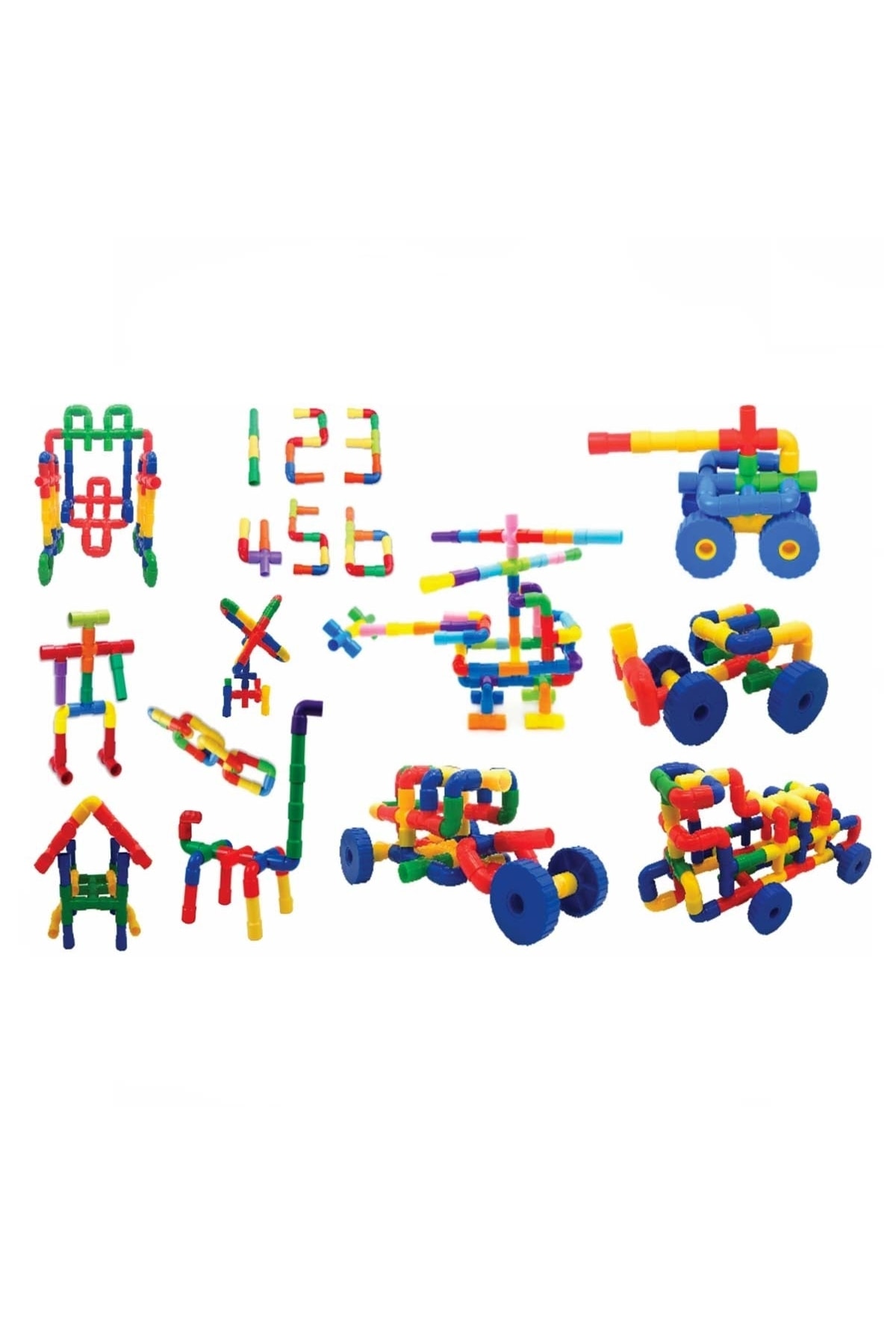 3Set2EĞİTİCİ KİLİTLİ DİSKLERSet içeriği 10 renk, 600 parça olmalıdır.Ölçüleri 3*3 cm olmalıdır.1.kalite plastikten üretilmiş olmalıdır.Koku içermemelidir.BPA, PVC gibi sağlığa zararlı maddeler içermemelidir.% 100 Yerli Üretim CE Standartlarına göre üretilmiş olmalıdır.
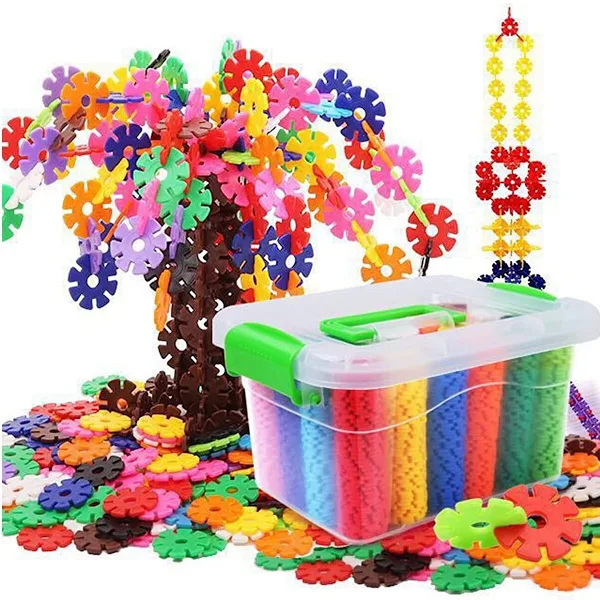 2Set3TİKTAKLEGOSet 500 parça olmalıdır.Farklı renklerde olmalıdır.1.kalite plastikten üretilmiş olmalıdır.Koku içermemelidir.BPA, PVC gibi sağlığa zararlı maddeler içermemelidir.% 100 Yerli Üretim CE Standartlarına göre üretilmiş olmalıdır.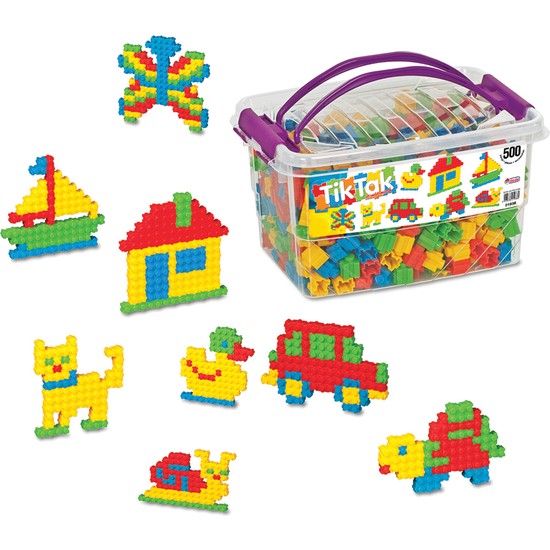 3Set4KAKTÜS BLOKLAR(Taraklı Tırtıklı Lego)Set içeriği 75 parça olmalıdır.Farklı renk ve şekilleri içermelidir.1.kalite plastikten üretilmiş olmalıdır.Koku içermemelidir.BPA, PVC gibi sağlığa zararlı maddeler içermemelidir.Her blok boyutu 2*2 cm olmalıdır. % 100 Yerli Üretim CE Standartlarına göre üretilmiş olmalıdır.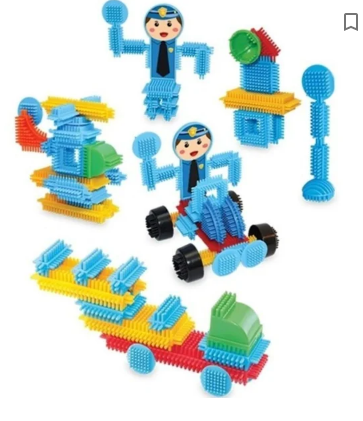 6Set5RİTİM ÇUBUĞU1. Kalite ahşaptan üretilmiş olmalıdır.Boy :17 cm, çap: 2 cm olmalıdır.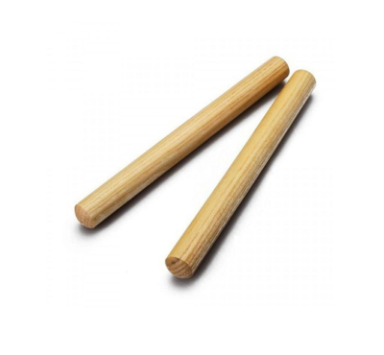 50Adet6OYUNCAK BULAŞIK TABAK SETİSet içeriği 22 parça olmalıdır.1.kalite plastikten üretilmiş olmalıdır.Koku içermemelidir.BPA, PVC gibi sağlığa zararlı maddeler içermemelidir. % 100 Yerli Üretim CE Standartlarına göre üretilmiş olmalıdır.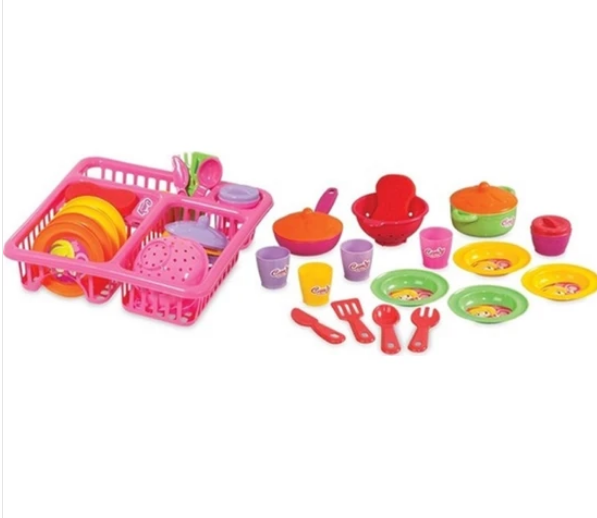 6Set7ÇANTALI TAMİR ALETLERİ  SETİSet içeriği 16 parça olmalıdır.Ürüne ait parçaları koymak için çantası mevcut olmalıdır.1.kalite plastikten üretilmiş olmalıdır.Koku içermemelidir.BPA, PVC gibi sağlığa zararlı maddeler içermemelidir. % 100 Yerli Üretim CE Standartlarına göre üretilmiş olmalıdır.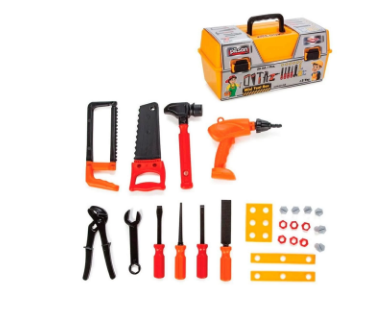 6Set8ÇİFTLİK HAYVANLARI SETİSet içeriği 5 parça olmalıdır.Her bir hayvan oyuncağının boyu 12 -15 cm olmalıdır.1.kalite plastikten üretilmiş olmalıdır.Koku içermemelidir.BPA, PVC gibi sağlığa zararlı maddeler içermemelidir.. % 100 Yerli Üretim CE Standartlarına göre üretilmiş olmalıdır.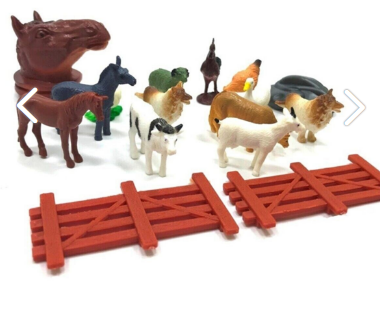 6Set9DENİZ HAYVANLARI SETİSet içeriği 12  parça olmalıdır.Her bir hayvan oyuncağının boyu 12 -15 cm olmalıdır.1.kalite plastikten üretilmiş olmalıdır.Koku içermemelidir.BPA, PVC gibi sağlığa zararlı maddeler içermemelidir. % 100 Yerli Üretim CE Standartlarına göre üretilmiş olmalıdır.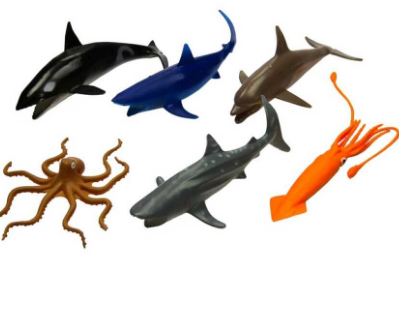 6Set10OYUNCAK ARABA SETİEn az eni 6 cm, boyu 15 cm, yüksekliği 5 cm ölçülerinde olacaktır.30 adet kara, 30 adet deniz, 30 adet hava taşıtları olacaktır.1.kalite plastikten üretilmiş olmalıdır.Koku içermemelidir.BPA, PVC gibi sağlığa zararlı maddeler içermemelidir. % 100 Yerli Üretim CE Standartlarına göre üretilmiş olmalıdır60Adet11HULAHOPHulahop ölçüleri Çap: 65 cm. Çember kalınlığı: 1,4 cm. olmalıdır.Farklı renklerde olmalıdır.1.kalite plastikten üretilmiş olmalıdır.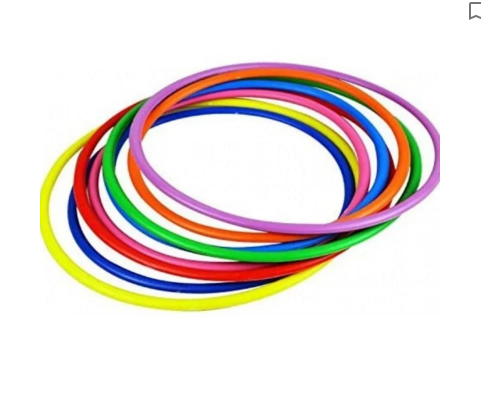 25Adet12AYARLANABİLİR ATLAMA İPİ Uzunluğu çocukların  boyuna göre ayarlanabilir olmalıdır.Ergonomik ve hafif tutamaç tasarıma sahip olmalıdır.1. Kalite malzemeden imal edilmelidir.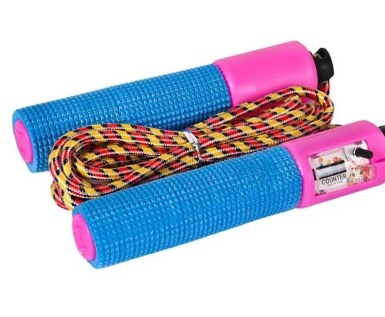 6Adet13ENGEL DUBA SETİSet 12 adet antrenman çanağı ve 12 adet 12 cm antrenman hunisinden oluşmalıdır.1. Kalite malzemeden yapılmış olmalıdır.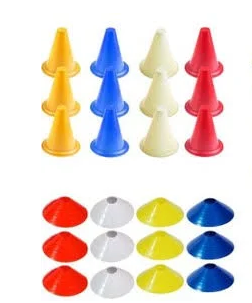 1Set14BALON ŞİŞİRME POMPASI1. Sınıf malzemeden üretilmiş olmalıdır.Farklı balon tiplerini şişirmeye uyumlu olmalıdır.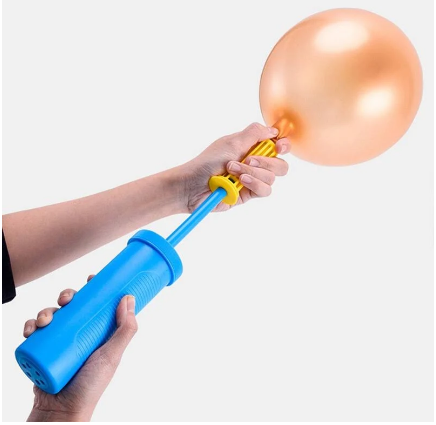 1Adet15OYUNCAK BEZ BEBEKÜrün boyu 50 cm olmalıdır.Bezden yapılmalı ve farklı renklerde olmalıdır.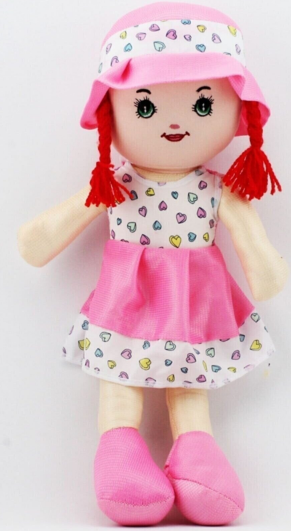 15Adet16MİNİK OYUN TOPLARI100 lü paketlerde olmalıdır.Farklı renklerde olacaktır.7 cm ölçüsünde olacaktır.1.kalite plastikten üretilmiş olmalıdır.Koku içermemelidir.BPA, PVC gibi sağlığa zararlı maddeler içermemelidir. % 100 Yerli Üretim CE Standartlarına göre üretilmiş olmalıdır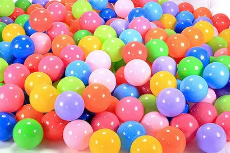 1Paket17DOKTOR SETİÇantalı olmalıdır.Set 14 parçadan oluşmalıdır, ve her bir parçanın ortalama boyutu 10 cm olmalıdır.1.kalite plastikten üretilmiş olmalıdır.Koku içermemelidir.BPA, PVC gibi sağlığa zararlı maddeler içermemelidir. % 100 Yerli Üretim CE Standartlarına göre üretilmiş olmalıdır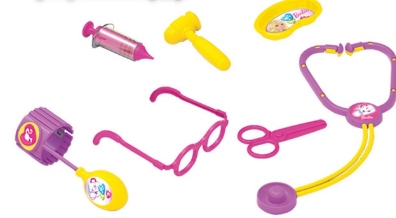 12Set18MEYVE ve SEBZELER SETİ48 Parça olmalıdır.Meyve ve sebzeler karışık olmalıdır.1.kalite plastikten üretilmiş olmalıdır.Koku içermemelidir.BPA, PVC gibi sağlığa zararlı maddeler içermemelidir. % 100 Yerli Üretim CE Standartlarına göre üretilmiş olmalıdır.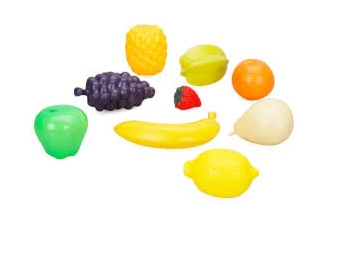 6Set19AHŞAP RENKLİ TEFAhşaptan üretilmiş olmalıdır.Farklı renklerden oluşmalıdır.Ürün ölçüsü 13 cm x 15 cm x 4.5 cm olmalıdır.1. Kalite malzemeden üretilmiş olmalıdır.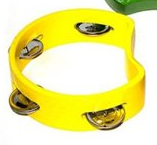 12Adet20ÜTÜ MASASI SETİÜrün ölçüsü; 53 x 18 cm., masasının yerden yüksekliği 40 cm olmalıdır.Set İçerisinde; 1 adet ütü masası, 1 adet ütü, 1 adet askı,  1 adet sprey su şişesi ve çamaşır sepeti bulunmalıdır.1.kalite plastikten üretilmiş olmalıdır.Koku içermemelidir.BPA, PVC gibi sağlığa zararlı maddeler içermemelidir. % 100 Yerli Üretim CE Standartlarına göre üretilmiş olmalıdır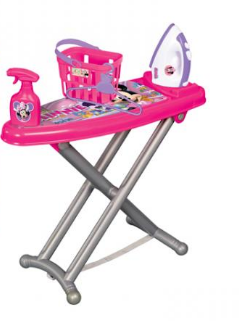 6Set21KOVALI VİLEDA TEMİZLİK SETİSet içeriği:1 Adet Kova,1 Adet Paspas ve sopası,1 Adet Süpürge,1 Adet Kürek1 Adet Karıştırıcıdan oluşmalıdır.Ölçü : 23x17cm olmalıdır.1.kalite plastikten üretilmiş olmalıdır.Koku içermemelidir.BPA, PVC gibi sağlığa zararlı maddeler içermemelidir. % 100 Yerli Üretim CE Standartlarına göre üretilmiş olmalıdır.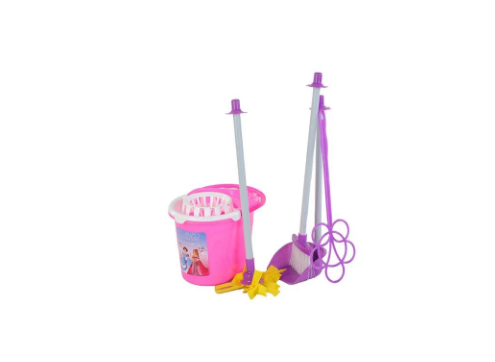 6Set